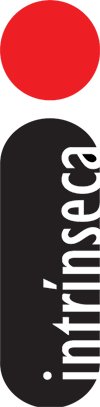 AS FÉRIAS DA MINHA VIDA, de Clara SavelliClara Savelli estreia na Intrínseca com romance jovem sobre amizade, descobertas e paixões inesquecíveisFenômeno da literatura infantojuvenil nas plataformas on-line de autopublicação Wattpad e Sweek, a carioca Clara Savelli chega à Intrínseca com uma obra solar sobre amizade, paixão e amadurecimento. Com uma trama repleta de reviravoltas e aventuras, As férias da minha vida narra histórias de amor adolescentes e mostra que, por mais inconstante e surpreendente que seja a vida, a cumplicidade entre amigas é um dos sentimentos mais fortes que existe.   A protagonista da história é Ísis, uma menina que sempre sonhou em conhecer a Disney junto com a melhor amiga, Viviane, no aniversário de 15 anos. Quando os pais da amiga mudam os planos porque querem que Brenda, irmã mais nova de Vivi, vá junto, a frustração é grande. Dois anos depois, a aguardada viagem vai finalmente se concretizar, mas um novo destino surge na rota das duas: por influência de Cecília, a tia hilária de Vivi e Brenda, elas embarcam rumo à República Dominicana, um país que Ísis nem sabe apontar no mapa. Apesar de ser a adulta responsável pelo trio, Cecília vive com a cabeça no mundo da lua e só está preocupada com aplicativos de relacionamentos e as bebidas que o Caribe tem a oferecer. As quatro chegam a um resort para passar um mês de tranquilidade sob o sol, mas não é bem isso que acontece, e a experiência do grupo será marcada por imprevistos que envolvem muita confusão e, quem sabe, até um novo amor. Em As férias da minha vida, Ísis vai descobrir que nem sempre a vida segue um roteiro. E que isso pode trazer experiências inesquecíveis.CLARA SAVELLI é escritora, graduada em Relações Internacionais, mestre em Filosofia e advogada. Fenômeno na internet, a autora carioca conta com mais de 4 milhões de leituras em plataformas como Wattpad e Sweek. Venceu o Prêmio Paulo Britto de Literatura em 2011 na categoria Prosa e também as edições de 2015, 2016 e 2017 do Wattys, prêmio do Wattpad. As férias da minha vida é seu primeiro livro publicado pela Intrínseca.AS FÉRIAS DA MINHA VIDA, de Clara SavelliEditora: Intrínseca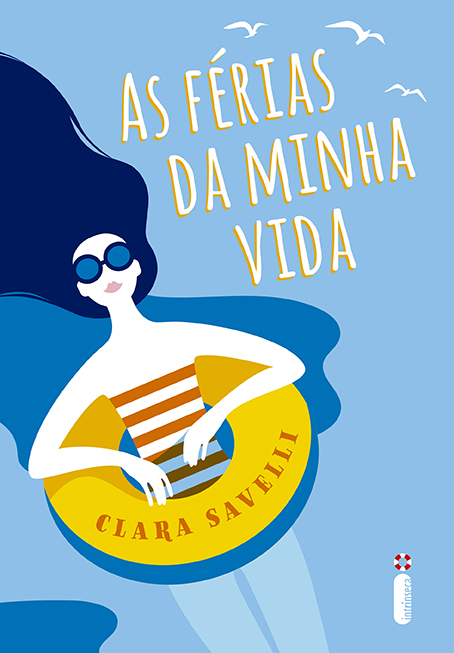 336 páginasImpresso: R$ 34,90E-book: R$ 16,90Mais informações:Editora Intrínseca+ 55 21 3206-7433vanessaoliveira@intrinseca.com.brgustavoautran@intrinseca.com.brwww.intrinseca.com.brFacebook: EditoraIntrinsecaTwitter: @intrinsecaInstagram: @intrinseca